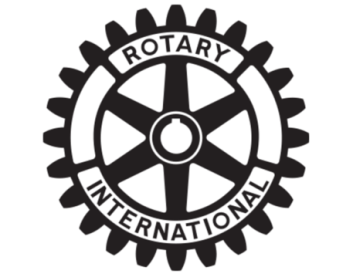 Wir trauern um unser MitgliedGuido Simon-Ulmer25. August 1936 – 6. August 2016Der Verstorbene gehörte zu den Gründern unseres Clubs im Jahre 1968 und war seither ein aktives Mitglied. 1977/1978 hat er den Club präsidiert und während 20 Jahren unsere Club-Chronik gepflegt. Guido Simon war engagiert und tatkräftig in Clubprojekten sowie offen für Veränderungen. Er war konziliant im Umgang, vielseitig interessiert, pflegte die Kontakte mit allen Mitgliedern und bereicherte unsere Club-Meetings. Wir werden ihn stets in guter Erinnerung behalten.Seinen Angehörigen gilt unser herzliches Beileid.Rotary Club Flawil